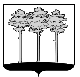 ГЛАВА ГОРОДА ДИМИТРОВГРАДА УЛЬЯНОВСКОЙ ОБЛАСТИ П О С Т А Н О В Л Е Н И Е    05.04.2018                                                                               №__92___г. ДимитровградО назначении публичных слушаний по вопросу предоставления разрешения на условно разрешенный вид использования земельного участка с кадастровым номером 73:23:011901:222, расположенного южнее проспекта Ленина, 1 в городе Димитровграде Ульяновской областиНа основании статьи 28 Федерального закона Российской Федерации от 06.10.2003 №131-ФЗ «Об общих принципах организации местного самоуправления в Российской Федерации», статьи 17 Устава муниципального образования «Город Димитровград» Ульяновской области, Положения о порядке организации и проведения публичных слушаний или общественных обсуждений в городе Димитровграде Ульяновской области, рассмотрев обращение исполняющего обязанности Главы Администрации города Димитровграда Ульяновской области Ю.А.Корженковой от 30.03.2018 №01-19/1313, постановляю:1. Назначить публичные слушания по вопросу предоставления разрешения на условно разрешенный вид использования земельного участка с кадастровым номером 73:23:011901:222, расположенного южнее проспекта Ленина, 1 - «Среднеэтажная жилая застройка» в городе Димитровграде Ульяновской области:1.1. Дата проведения публичных слушаний: 24 апреля 2018 года;1.2. Время проведения публичных слушаний: 17 часов 30 минут;1.3. Место проведения публичных слушаний: помещение в здании  Муниципального бюджетного общеобразовательного учреждения «Многопрофильный лицей города Димитровграда Ульяновской области»;1.4. Инициатор проведения публичных слушаний: директор                 ООО «Запад» Филипп Сергеевич Туровер.2. Установить, что проект постановления Администрации города Димитровграда Ульяновской области «О предоставлении разрешения на условно разрешенный вид использования земельного участка с кадастровым номером 73:23:011901:222, расположенного южнее проспекта Ленина, 1 в городе Димитровграде Ульяновской области», согласно приложению к настоящему постановлению, подлежит официальному опубликованию и размещению на официальных сайтах Городской Думы города Димитровграда Ульяновской области (www.dumadgrad.ru) и Администрации города Димитровграда Ульяновской области (www.dimitrovgrad.ru).3. Создать Комиссию по землепользованию и застройке, ответственную за подготовку и проведение публичных слушаний:3.1. Аванесян Валерий Аршавирович, исполняющий обязанности Первого заместителя Главы Администрации города Димитровграда Ульяновской области (по согласованию); 3.2. Бердяева Юлия Андреевна, главный специалист (юрисконсульт) отдела территориального планирования Муниципального казенного учреждения «Управление архитектуры и градостроительства города Димитровграда» (по согласованию);3.3. Волков Игорь Юрьевич, директор Муниципального казенного учреждения «Служба охраны окружающей среды» (по согласованию);3.4. Ерменеева Ирина Юрьевна, заместитель директора Муниципального казенного учреждения «Управление архитектуры и градостроительства города Димитровграда» (по согласованию);3.5. Ким Владимир Евгеньевич, начальник отдела территориального планирования Муниципального казенного учреждения «Управление архитектуры и градостроительства города Димитровграда» (по согласованию);3.6. Мисбахов Айрат Реасович, директор Муниципального казенного учреждения «Управление архитектуры и градостроительства города Димитровграда» (по согласованию);3.7. Топталин Александр Александрович, председатель Комитета по управлению имуществом города Димитровграда (по согласованию).4. Определить местонахождение Комиссии по землепользованию и застройке, ответственной за подготовку и проведение публичных слушаний: Муниципальное казенное учреждение «Управление архитектуры и градостроительства города Димитровграда», расположенное по адресу: город Димитровград, улица Гагарина, 16, кабинет №312, телефон 2-73-26.5. Установить, что внесение предложений осуществляется в Комиссию по землепользованию и застройке, ответственную за подготовку и проведение публичных слушаний, заинтересованными лицами в письменной форме по теме публичных слушаний не позднее, чем за пять дней до даты проведения публичных слушаний.6. Провести первое заседание Комиссии по землепользованию и застройке, ответственной за подготовку и проведение публичных слушаний, не позднее 06 апреля 2018.7. Установить, что организационно-техническое и информационное обеспечение проведения публичных слушаний по вопросу предоставления разрешения на условно разрешенный вид использования земельного участка с кадастровым номером 73:23:011901:222, расположенного южнее проспекта Ленина, 1, «Среднеэтажная жилая застройка» в городе Димитровграде Ульяновской области возлагается на директора                  ООО «Запад» Туровера Филиппа Сергеевича.8. Установить, что настоящее постановление подлежит официальному опубликованию и размещению на официальных сайтах Городской Думы города Димитровграда Ульяновской области (www.dumadgrad.ru) и Администрации города Димитровграда Ульяновской области (www.dimitrovgrad.ru).9. Контроль исполнения настоящего постановления оставляю за собой.Глава города ДимитровградаУльяновской области                                                                      А.М.КошаевПриложение к постановлению Главы города Димитровграда Ульяновской области от_______________№_________ПРОЕКТАДМИНИСТРАЦИЯ ГОРОДА ДИМИТРОВГРАДАУльяновской областиПОСТАНОВЛЕНИЕО предоставлении разрешения на условно разрешенный вид использования земельного участка с кадастровым номером 73:23:011901:222, расположенного южнее проспекта Ленина, 1 в городе Димитровграде Ульяновской областиВ соответствии со статьей 39 Градостроительного кодекса Российской Федерации, Земельным кодексом Российской Федерации, Положением о порядке организации и проведения публичных слушаний в городе Димитровграде Ульяновской области, утвержденным решением Городской Думы города Димитровграда Ульяновской области первого созыва от 25.01.2012 №64/791, на основании постановления Главы города Димитровграда Ульяновской области «О назначении публичных слушаний по вопросу предоставления разрешения на условно разрешенный вид использования земельного участка с кадастровым номером 73:23:011901:222, расположенного южнее проспекта Ленина, 1 в городе Димитровграде Ульяновской области, с учетом заключения по результатам публичных слушаний по вопросу предоставления разрешения на условно разрешенный вид использования земельного с кадастровым номером 73:23:011901:222, расположенного южнее проспекта Ленина, 1 в городе Димитровграде Ульяновской области, проведенных ___________, п о с т а н о в л я ю:1.Предоставить разрешение на условно разрешенный вид использования земельного участка с кадастровым номером 73:23:011901:222, расположенного южнее проспекта Ленина, 1 - «Среднеэтажная жилая застройка» в городе Димитровграде Ульяновской области.2.Установить, что настоящее постановление подлежит официальному опубликованию и размещению на официальном сайте Администрации города в информационно-телекоммуникационной сети «Интернет» (www.dimitrovgrad.ru).3.Контроль за исполнением настоящего постановления возложить на исполняющего обязанности Первого заместителя Главы Администрации города Аванесяна В.А.Исполняющий обязанности Главы Администрации города				                   Ю.А.Корженкова